ЧТО ТАКОЕ ЗДОРОВОЕ ПИТАНИЕ?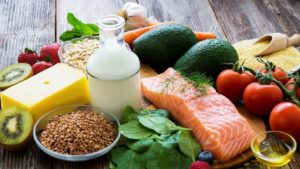 Здоровое питание - это такое питание, которое обеспечивает рост, оптимальное развитие, полноценную жизнедеятельность, способствует укреплению здоровья и профилактике неинфекционных заболеваний (НИЗ), включая диабет, болезни сердца, инсульт и рак.Здоровое питание на протяжении всей жизни - важнейший элемент сохранения и укрепления здоровья нынешних и будущих поколений, а также, непременное условие достижения активного долголетия.Рост производства переработанных продуктов, быстрая урбанизация и изменяющийся образ жизни привели в настоящее время к опасным для здоровья изменениям в моделях питания людей во всем мире.Сегодня люди потребляют избыточное количество продуктов с высоким содержанием калорий, жиров, свободных сахаров и соли, и в то же время, критически мало фруктов, овощей и других видов клетчатки, таких как цельные злакиТочный состав здорового питания зависит от индивидуальных особенностей (возраст, пол, образ жизни и степень физической активности), культурного контекста, имеющихся местных продуктов и обычаев в области питания.ПРИНЦИПЫ ЗДОРОВОГО ПИТАНИЯПотребление энергии (калорий) должно быть сбалансировано с ее расходом.Ежедневное употребление 400 грамм (минимум) фруктов и овощей, помимо картофеля, и крахмалсодержащих корнеплодов.Потребление жиров не должно превышать 30% от общей потребляемой энергии.Насыщенные жиры должны составлять менее 10%, трансжиры – менее 1% от общей потребляемой энергии. Желательно заменять насыщенные жиры и трансжиры ненасыщенными жирами, и полностью исключить из рациона трансжиры промышленного производстваСвободные сахара должны составлять менее 10% ( 50 грамм или 12 чайных ложек без верха для человека с нормальным весом, потребляющего около 2000 калорий в день) от общей потребляемой энергии, причем, сокращение потребления до 5% и менее обеспечивает дополнительные преимущества для здоровья. Свободные сахара – это все сахара, добавляемые в пищевые продукты или напитки производителем, поваром или потребителем, а также сахара, естественным образом присутствующие в меде, сиропах, фруктовых соках и их концентратах.Соль предпочтительно йодированная, менее 5 г в день ( чайная ложка без верха)НАЧНИТЕ ИЗМЕНЯТЬ СВОЕ ПИТАНИЕ, ЧТОБЫ СДЕЛАТЬ ЕГО ЗДОРОВЫМПитаться разнообразно, сбалансированно, с пользой для здоровья по силам каждому! Узнайте, что конкретно вы можете сделать, для того, чтобы ваше питание стало здоровым.ФРУКТЫ И ОВОЩИЭксперты по питанию Всемирной организации здравоохранения (ВОЗ) рекомендуют каждый день съедать по меньшей мере пять порций фруктов и овощей ( примерно 400 грамм). Именно такое количество свежих овощей и фруктов доказано снижает риск развития многих неинфекционных заболеваний и снабжает организм достаточным количеством клетчатки.Вам кажется, что 400 грамм это слишком много? Вы раньше ели овощи и фрукты очень редко? Не беда!ИСПРАВЛЯЕМ СИТУАЦИЮВключайте овощи в каждый прием пищиДля перекуса или в качестве закуски используйте свежие овощи и фруктыОтдавайте предпочтение сезонным овощам и фруктамЕшьте максимально разнообразные фрукты и овощи, расширяйте ассортимент привычных продуктов. Дайте второй шанс репе, тыкве, брокколи!ЖирыЭксперты по питанию ВОЗ рекомендуют ограничивать употребление любых жиров растительного и животного происхождения до 30%, лучше- до 10 % и меньше от общего потребления энергии.Кроме того, особо оговаривается необходимость рекомендуется снижения употребления транс -жиров до менее чем 1% от общего потребления энергии и замены насыщенных жиров и транс- жиров ненасыщенные жирами – в частности, полиненасыщенными.Это поможет не допустить нездоровый набора веса и снизит риски развития сердечно- сосудистых заболеваний и сахарного диабета.ИСПРАВЛЯЕМ СИТУАЦИЮУпотребляйте пищу, приготовленную на пару! Заменяйте сливочное масло и сало растительными маслами, богатыми полиненасыщенными жирами, такими как подсолнечное, оливковое кукурузное, сафлоровое.Покупайте молочные продукты с пониженным(1,5-2,5%) содержанием жираОграничьте потребление запеченной и жареной пищи.Откажитесь от употребления предварительно упакованных закусок, и пищевых продуктов (например, торты, пончики, пирожные, пироги, печенья, печенье и вафли), они могут содержать много промышленно произведенных транс- жиров.СОЛЬ, НАТРИЙ И КАЛИЙЭксперты по питанию ВОЗ рекомендуют есть меньше 5 г соли в день. Это небольшое изменение в питании может предотвратить 1,7 млн смертей каждый год. Ограничение употребления соли снижает риск развития сердечно- сосудистых заболеваний, артериальной гипертонии, и инсульта.ИСПРАВЛЯЕМ СИТУАЦИЮДобавляйте чуть меньшее количество соли и приправ с высоким содержанием натрия (сухие приправы, бульонные кубики, соевый соус,) при приготовлении пищиИспользуйте соль с пониженным содержанием натрияОграничение потребления соленых закусок, выбирайте снэки с более низким содержанием натрия.Если вам тяжело сразу снизить потребление соли до рекомендованного уровня, ешьте больше овощей и фруктов (абрикосы, курага, болгарский перец, печеный картофель). Калий, содержащийся в них, во многом смягчает негативное действие натрия.САХАРАЭксперты по питанию ВОЗ рекомендуют ограничить потребление свободных сахаров до менее чем 10% от общего поступления энергии. Особо оговаривается, что 5% и ниже от общего потребления энергии обеспечивает дополнительные преимущества для здоровья.Согласно последним исследованиям, рекомендованный уровень употребления сахаров достоверно снижает риск развития кариеса, сердечно-сосудистых заболеваний, ожирения. Кроме того, благотворно влияет на липидный состав крови.ИСПРАВЛЯЕМ СИТУАЦИЮНе покупайте готовые продукты питания и напитки, содержащие большое количество сахаровОсобое внимание на готовые сладкие напитки, они- основной источник добавленного сахара. Резко ограничьте или откажитесь совсем от газированных или не газированных безалкогольных напитков, фруктовых или овощных соков и напитков, жидких и порошковых концентратов, ароматизированной воды, энергетических и спортивных напитков, готового к употреблению чая, готового к употреблению кофе и ароматизированных молочных напитков)Ешьте свежие фрукты и сырые овощи в качестве закусок вместо сладких десертов !Здоровое питание- не краткосрочные ограничительные изменения в рационе, а часть здорового образа жизни!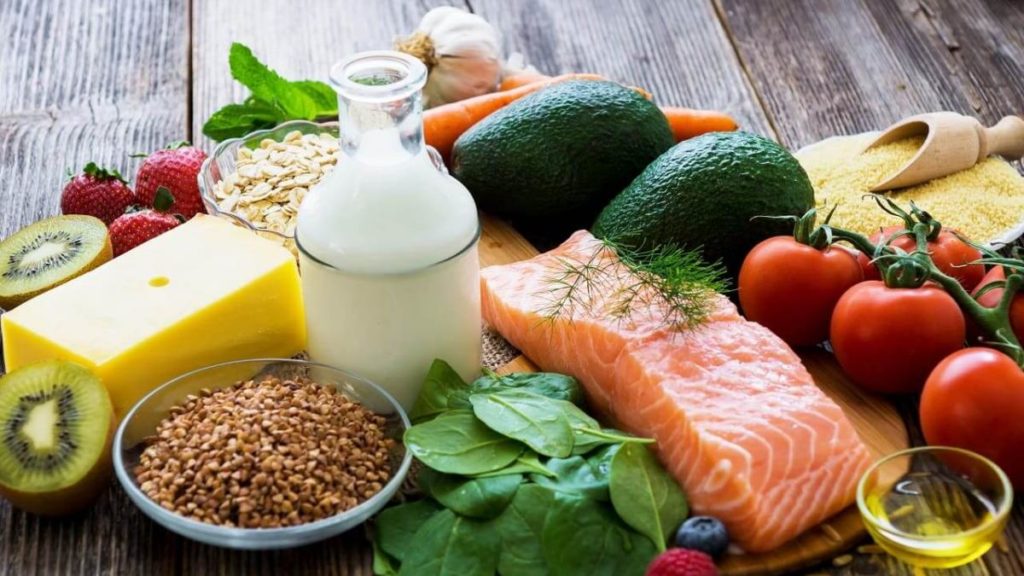 